Experiencia2011 hasta la fechaTraductora independiente para clientes particularesTraducción, revisión y formato básicoAlgunos ejemplos son:Traducción de inglés a español de un estudio clínico sobre los desgarros del manguito rotador y del artículo “Luche contra los efectos del plomo con aprendizaje y juegos”.Traducción de español a inglés de un texto académico de 32 000 palabras que constaba del plan de estudios para la carrera de Historia de la Universidad Nacional de Rosario y los programas de 13 materias de esta carrera.2012 hasta la fechaTraductora independiente para agencias de traducciónTraducción, revisión, tipeo, transcripciónHe traducido documentos de diversas áreas de especialización, en especial salud, medicina y educación. Algunos ejemplos son: servicios de hospitales y materiales educativos para pacientes; una aplicación de salud que brinda información sobre distintas enfermedades. También estuve en el equipo de traducción de un libro sobre prácticas de enseñanza y contenidos del plan de estudios en preescolar. Hace poco estuve colaborando en la traducción de libros de texto y otros materiales educativos destinados a escuelas estadounidenses.Certificación Colegio de Traductores de la Provincia de Santa Fe (2.ª Circ.), Rosario (Argentina) Mat. Prof. 981-02Algunas capacitaciones profesionalesEl vasto territorio del español: Los profesionales del lenguaje como agentes sociales de política lingüística. Sylvia Falchuk. Jornada Día del Traductor 2018. Col. de Trad. de la Pcia. de Sta. Fe (2.ª Circ.). Rosario, Argentina.“Aprendiendo a aprender: Poderosas herramientas mentales con las que podrás dominar temas difíciles”. B. Oakley, T. Sejnowski. Coursera.org Universidad de California (2016).“Gestión de tiempo y estrategias de productividad para traductores independientes”. Corinne McKay. Seminario web. SDL (2017).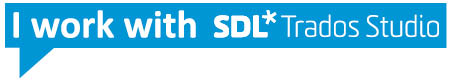 Selene Desiré BovoTraductora de inglésMat. Prof. 981-02seledeb@gmail.comhttps://www.linkedin.com/sdbacrosstraducciones.comPerfilTraductora de inglés con más de 8 años de experiencia. Áreas de trabajo: salud y medicina. Me apasionan la historia y el fútbol.EducaciónTraductora literaria, técnico-científica en inglés. Instituto de Educación Superior N. º 28 Olga Cossettini (2008–2012). Rosario (Santa Fe, Argentina)Puntos destacadosMás de 1 300 000 palabras traducidas.Recientemente hice el curso Taller de corrección de estilo: precisión y claridad en los textos en español (en línea), dictado por Claudia Aguirre, del Colegio de Traductores Públicos de la Ciudad de Buenos Aires (2019).HabilidadesEspañol: Lengua materna. Inglés: Competencia profesional completa. Francés: Nivel 3 (150 horas de aprendizaje) según el programa de estudios de la Alliance Française Rosario. Herramientas de traducción asistida: Poseo licencias para SDL Trados 2017 y 2019. También uso otras herramientas de escritorio y plataformas en línea.Operador de Aplicaciones Windows. Centro Certificador en Ciencia y Tecnología. Uso avanzado de MS Word. Manejo de MS Excel, MS PowerPoint.